 Year 6 – PSHE – Autumn one Year 6 – PSHE – Autumn one Year 6 – PSHE – Autumn one Year 6 – PSHE – Autumn oneWhat should I already know?What am I going to learn in this unit?Vocabulary I need to knowVocabulary I need to knowRelationships:I can explain that everyone should be treated equally. I can explain why it is important to listen and respond respectfully to a wide range of people. Living in the wider world:I can identify how to keep myself safe from fire at home and school. I can explain what a fire hazard is. Health and wellbeing: I can identify ways to boost my mood and improve my emotional wellbeing. I can explain that there is a link between participating in interests, hobbies and community groups and my mental wellbeing.I can identify when CPR may be an appropriate emergency response. I can explain how to provide CPR in an emergency situation. I can identify how to respond in an emergency, including when and how to contact different emergency services.Relationships:I can identify what it means to be attracted to someone and recognise there are different kinds of loving.I can explain the difference between gender identity and sexual orientation. I can explain what consent means and know how to seek and give/not give permission in different situations.I can identify qualities that help form a healthy romantic relationship. I can explain how to seek support if I am concerned about a romantic relationship.I can explain different ways couples may show their love and commitment to one another, including those who are not married or who live apart.Living in the wider world:I can explain what prejudice and discrimination are and the difference between them.I can identify ways to safely tackle discrimination.I can explain what diversity is and how to value and celebrate it. Health and wellbeing: I can explain that balancing time online with other activities helps me to manage my health and wellbeing. I can identify different ways to manage my time spent online. I can explain what to do if I am worried about something I have seen online. Attraction  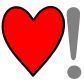 An interest in someone, this may be emotional and/or physical. Relationships:I can explain that everyone should be treated equally. I can explain why it is important to listen and respond respectfully to a wide range of people. Living in the wider world:I can identify how to keep myself safe from fire at home and school. I can explain what a fire hazard is. Health and wellbeing: I can identify ways to boost my mood and improve my emotional wellbeing. I can explain that there is a link between participating in interests, hobbies and community groups and my mental wellbeing.I can identify when CPR may be an appropriate emergency response. I can explain how to provide CPR in an emergency situation. I can identify how to respond in an emergency, including when and how to contact different emergency services.Relationships:I can identify what it means to be attracted to someone and recognise there are different kinds of loving.I can explain the difference between gender identity and sexual orientation. I can explain what consent means and know how to seek and give/not give permission in different situations.I can identify qualities that help form a healthy romantic relationship. I can explain how to seek support if I am concerned about a romantic relationship.I can explain different ways couples may show their love and commitment to one another, including those who are not married or who live apart.Living in the wider world:I can explain what prejudice and discrimination are and the difference between them.I can identify ways to safely tackle discrimination.I can explain what diversity is and how to value and celebrate it. Health and wellbeing: I can explain that balancing time online with other activities helps me to manage my health and wellbeing. I can identify different ways to manage my time spent online. I can explain what to do if I am worried about something I have seen online. Gender identity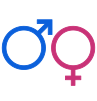 Is a person’s individual sense of their gender and identity. Relationships:I can explain that everyone should be treated equally. I can explain why it is important to listen and respond respectfully to a wide range of people. Living in the wider world:I can identify how to keep myself safe from fire at home and school. I can explain what a fire hazard is. Health and wellbeing: I can identify ways to boost my mood and improve my emotional wellbeing. I can explain that there is a link between participating in interests, hobbies and community groups and my mental wellbeing.I can identify when CPR may be an appropriate emergency response. I can explain how to provide CPR in an emergency situation. I can identify how to respond in an emergency, including when and how to contact different emergency services.Relationships:I can identify what it means to be attracted to someone and recognise there are different kinds of loving.I can explain the difference between gender identity and sexual orientation. I can explain what consent means and know how to seek and give/not give permission in different situations.I can identify qualities that help form a healthy romantic relationship. I can explain how to seek support if I am concerned about a romantic relationship.I can explain different ways couples may show their love and commitment to one another, including those who are not married or who live apart.Living in the wider world:I can explain what prejudice and discrimination are and the difference between them.I can identify ways to safely tackle discrimination.I can explain what diversity is and how to value and celebrate it. Health and wellbeing: I can explain that balancing time online with other activities helps me to manage my health and wellbeing. I can identify different ways to manage my time spent online. I can explain what to do if I am worried about something I have seen online. Commitment  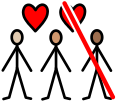 A pledge or an obligation to do something. Relationships:I can explain that everyone should be treated equally. I can explain why it is important to listen and respond respectfully to a wide range of people. Living in the wider world:I can identify how to keep myself safe from fire at home and school. I can explain what a fire hazard is. Health and wellbeing: I can identify ways to boost my mood and improve my emotional wellbeing. I can explain that there is a link between participating in interests, hobbies and community groups and my mental wellbeing.I can identify when CPR may be an appropriate emergency response. I can explain how to provide CPR in an emergency situation. I can identify how to respond in an emergency, including when and how to contact different emergency services.Relationships:I can identify what it means to be attracted to someone and recognise there are different kinds of loving.I can explain the difference between gender identity and sexual orientation. I can explain what consent means and know how to seek and give/not give permission in different situations.I can identify qualities that help form a healthy romantic relationship. I can explain how to seek support if I am concerned about a romantic relationship.I can explain different ways couples may show their love and commitment to one another, including those who are not married or who live apart.Living in the wider world:I can explain what prejudice and discrimination are and the difference between them.I can identify ways to safely tackle discrimination.I can explain what diversity is and how to value and celebrate it. Health and wellbeing: I can explain that balancing time online with other activities helps me to manage my health and wellbeing. I can identify different ways to manage my time spent online. I can explain what to do if I am worried about something I have seen online. Consent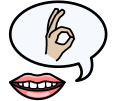 Giving someone a choice about touch or actions and respecting their answer.Relationships:I can explain that everyone should be treated equally. I can explain why it is important to listen and respond respectfully to a wide range of people. Living in the wider world:I can identify how to keep myself safe from fire at home and school. I can explain what a fire hazard is. Health and wellbeing: I can identify ways to boost my mood and improve my emotional wellbeing. I can explain that there is a link between participating in interests, hobbies and community groups and my mental wellbeing.I can identify when CPR may be an appropriate emergency response. I can explain how to provide CPR in an emergency situation. I can identify how to respond in an emergency, including when and how to contact different emergency services.Relationships:I can identify what it means to be attracted to someone and recognise there are different kinds of loving.I can explain the difference between gender identity and sexual orientation. I can explain what consent means and know how to seek and give/not give permission in different situations.I can identify qualities that help form a healthy romantic relationship. I can explain how to seek support if I am concerned about a romantic relationship.I can explain different ways couples may show their love and commitment to one another, including those who are not married or who live apart.Living in the wider world:I can explain what prejudice and discrimination are and the difference between them.I can identify ways to safely tackle discrimination.I can explain what diversity is and how to value and celebrate it. Health and wellbeing: I can explain that balancing time online with other activities helps me to manage my health and wellbeing. I can identify different ways to manage my time spent online. I can explain what to do if I am worried about something I have seen online. Prejudice  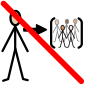 An unfair and unreasonable opinion or feeling formed without enough thought or knowledge. Relationships:I can explain that everyone should be treated equally. I can explain why it is important to listen and respond respectfully to a wide range of people. Living in the wider world:I can identify how to keep myself safe from fire at home and school. I can explain what a fire hazard is. Health and wellbeing: I can identify ways to boost my mood and improve my emotional wellbeing. I can explain that there is a link between participating in interests, hobbies and community groups and my mental wellbeing.I can identify when CPR may be an appropriate emergency response. I can explain how to provide CPR in an emergency situation. I can identify how to respond in an emergency, including when and how to contact different emergency services.Relationships:I can identify what it means to be attracted to someone and recognise there are different kinds of loving.I can explain the difference between gender identity and sexual orientation. I can explain what consent means and know how to seek and give/not give permission in different situations.I can identify qualities that help form a healthy romantic relationship. I can explain how to seek support if I am concerned about a romantic relationship.I can explain different ways couples may show their love and commitment to one another, including those who are not married or who live apart.Living in the wider world:I can explain what prejudice and discrimination are and the difference between them.I can identify ways to safely tackle discrimination.I can explain what diversity is and how to value and celebrate it. Health and wellbeing: I can explain that balancing time online with other activities helps me to manage my health and wellbeing. I can identify different ways to manage my time spent online. I can explain what to do if I am worried about something I have seen online. Discrimination  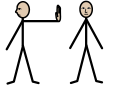 Unfair treatment of one particular person or group of peopleRelationships:I can explain that everyone should be treated equally. I can explain why it is important to listen and respond respectfully to a wide range of people. Living in the wider world:I can identify how to keep myself safe from fire at home and school. I can explain what a fire hazard is. Health and wellbeing: I can identify ways to boost my mood and improve my emotional wellbeing. I can explain that there is a link between participating in interests, hobbies and community groups and my mental wellbeing.I can identify when CPR may be an appropriate emergency response. I can explain how to provide CPR in an emergency situation. I can identify how to respond in an emergency, including when and how to contact different emergency services.Relationships:I can identify what it means to be attracted to someone and recognise there are different kinds of loving.I can explain the difference between gender identity and sexual orientation. I can explain what consent means and know how to seek and give/not give permission in different situations.I can identify qualities that help form a healthy romantic relationship. I can explain how to seek support if I am concerned about a romantic relationship.I can explain different ways couples may show their love and commitment to one another, including those who are not married or who live apart.Living in the wider world:I can explain what prejudice and discrimination are and the difference between them.I can identify ways to safely tackle discrimination.I can explain what diversity is and how to value and celebrate it. Health and wellbeing: I can explain that balancing time online with other activities helps me to manage my health and wellbeing. I can identify different ways to manage my time spent online. I can explain what to do if I am worried about something I have seen online. Diversity  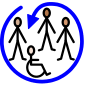 About embracing differences and including all types of people. 